King Edward VI Northfield School for Girls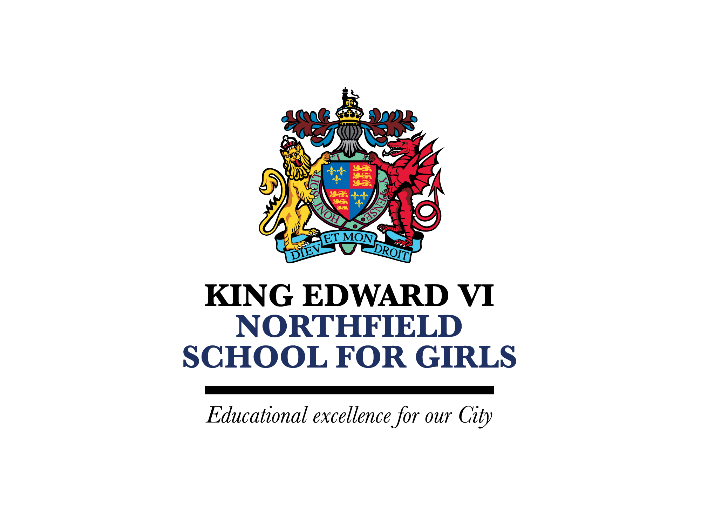 Deputy Headteacher: Attainment and Standards
Job DescriptionMain PurposeTo drive up educational attainment for all pupils whilst further developing the school’s external relationships, principally with primary school partners, but also with parents, employers, colleges and universities.Specific ResponsibilitiesLine ManagementLine Management of Assistant Head Curriculum and working with middle leaders to ensure our curriculum intent and implementation matches the aims of the school.Line Management of Maths and supporting that faculty in improving pupil outcomes.Line Management of The Humanities Faculty and PE, which includes a number of E-Bacc subjects.Line Management of ITT and trainee placements and working closely with the Assistant Head Curriculum to ensure that the school is able to develop excellent teachers to match staffing needs.Line Management of Careers, employer engagement and wider Gatsby benchmarking.Raising AttainmentHigh Attainer strategy and line management of The Aspire Coordinator, ensuring that a growing percentage of our leavers are ready and able to pursue a pathway through the county’s top universities.Pupil Premium Strategy planning, implementation and review - and budgeting.Coordinating School-led Tutoring to ameliorate the damage to children’ education caused by the pandemic.Coordinating communication with parents including oversight of KS3 and KS4 Reports.School CommunityManaging school detention system to support whole school goals of excellent punctuality, behaviour for learning and Primary outreach to ensure that the school remains heavily over-subscribed despite looming city-wide demographic changes.Developing Clubs and Extra-Curricular, working toward our aim of all children attending multiple extra-curricular activities every week.Publicity and prospectus (including newsletters and social media) to continue to build parental support for the school but also wider community awareness of our successes.OtherEnsuring calendar organisation balances the needs of school development, staff work-life balance and being an outward-facing school.Fulfilling the Headteacher’s functions when the headteacher is out of school.Any roles and jobs that the Headteacher deems as necessary.To teach KS3 and KS4 classes in their subject as required by the school.Signed	__________________________________   Date ____________________	HEADTEACHERSigned __________________________________   Date ____________________	DEPUTY HEADTEACHER (ATTAINMENT AND STANDARDS)